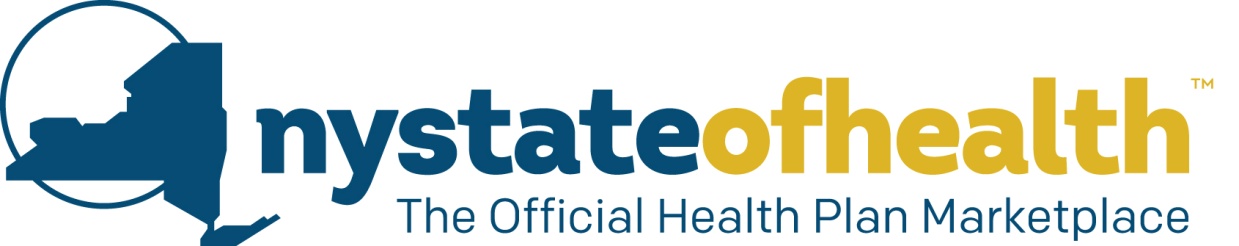 Name: Organization:Shipping Address:City:State:Zip Code:Individuals and Families Marketplace MaterialsRack CardsPostcardsTear Off CardsAt a Glance CardsFact SheetsPostersSmall Business Marketplace MaterialsBrochurePromotional Items – Orders Limited to Certified Assistors OnlyEnroll Now Rack Card (4” x 9”) PublicationNumberQuantity (limit 200)Enroll Now Rack Card – ENGLISH11143Enroll Now Rack Card – SPANISH11162Enroll Now Rack Card – SIMPLIFIED CHINESE11148Enroll Now Rack Card – TRADITIONAL CHINESE   11149Enroll Now Rack Card – ALBANIAN11144Web OnlyEnroll Now Rack Card – ARABIC 11145Web OnlyEnroll Now Rack Card – BENGALI11146Web OnlyEnroll Now Rack Card – BURMESE11147Web OnlyEnroll Now Rack Card – FRENCH11150Web OnlyEnroll Now Rack Card – GREEK 11151Web OnlyEnroll Now Rack Card – HAITIAN CREOLE11152Web OnlyEnroll Now Rack Card – HINDI11153Web OnlyEnroll Now Rack Card – ITALIAN11154Web OnlyEnroll Now Rack Card – JAPANESE11155Web OnlyEnroll Now Rack Card – KAREN11156Web OnlyEnroll Now Rack Card – KOREAN11157Web OnlyEnroll Now Rack Card – NEPALI11158Web OnlyEnroll Now Rack Card – POLISH11159Web OnlyEnroll Now Rack Card – RUSSIAN11160Web OnlyEnroll Now Rack Card – SOMALI11161Web OnlyEnroll Now Rack Card – SWAHILI11163Web OnlyEnroll Now Rack Card – TAGALOG 11164Web OnlyEnroll Now Rack Card – TIGRINYA11165Web OnlyEnroll Now Rack Card – TWI11166Web OnlyEnroll Now Rack Card – URDU11167Web OnlyEnroll Now Rack Card – VIETNAMESE11168Web OnlyEnroll Now Rack Card – YIDDISH11169Web OnlyIndividuals & Families Postcard PublicationNumberQuantity (limit 200)Postcard – Individuals & Families – ENGLISH11045Postcard – Individuals & Families – SPANISH11064Postcard – Individuals & Families – SIMPLIFIED CHINESE11050Postcard – Individuals & Families – TRADITIONAL CHINESE   11051Postcard – Individuals & Families – ALBANIAN11046Postcard – Individuals & Families – ARABIC 11047Postcard – Individuals & Families – BENGALI11048Postcard – Individuals & Families – BURMESE11049Postcard – Individuals & Families – FRENCH11052Web OnlyPostcard – Individuals & Families – GREEK 11053Postcard – Individuals & Families – HAITIAN CREOLE11054Postcard – Individuals & Families – HINDI11055Postcard – Individuals & Families – ITALIAN11056Postcard – Individuals & Families – JAPANESE11057Postcard – Individuals & Families – KAREN11058Postcard – Individuals & Families – KOREAN11059Postcard – Individuals & Families – NEPALI11060Postcard – Individuals & Families – POLISH11061Postcard – Individuals & Families – RUSSIAN11062Postcard – Individuals & Families – SOMALI11063Postcard – Individuals & Families – SWAHILI11065Postcard – Individuals & Families – TAGALOG 11066Postcard – Individuals & Families – TIGRINYA11067Postcard – Individuals & Families – TWI11068Postcard – Individuals & Families – URDU11069Postcard – Individuals & Families – VIETNAMESE11070Postcard – Individuals & Families – YIDDISH11071Language Identification Tool (8.5”x11”)PublicationNumberQuantity(limit 100)Language Identification Tool11128Tear Off Cards PublicationNumberQuantity (limit 100)Tear Off Card – ENGLISH10143Tear Off Card – SPANISH10144Tear Off Card – SIMPLIFIED CHINESE10145Tear Off Card – TRADITIONAL CHINESE   11007At a Glance – Essential PlanPublicationNumberQuantity(limit 100)At a Glance – Essential Plan – ENGLISH10355At a Glance – Essential Plan – SPANISH10374At a Glance – Essential Plan – SIMPLIFIED CHINESE10360Web OnlyAt a Glance – Essential Plan – TRADITIONAL CHINESE10361Web OnlyAt a Glance – Essential Plan – ALBANIAN10356Web OnlyAt a Glance – Essential Plan – ARABIC10357Web OnlyAt a Glance – Essential Plan – BENGALI10358Web OnlyAt a Glance – Essential Plan – BURMESE10359Web OnlyAt a Glance – Essential Plan – FRENCH10362Web OnlyAt a Glance – Essential Plan – GREEK10363Web OnlyAt a Glance – Essential Plan – HAITIAN CREOLE10364Web OnlyAt a Glance – Essential Plan – HINDI10365Web OnlyAt a Glance – Essential Plan – ITALIAN10366Web OnlyAt a Glance – Essential Plan – JAPANESE10367Web OnlyAt a Glance – Essential Plan – KAREN10368Web OnlyAt a Glance – Essential Plan – KOREAN10369Web OnlyAt a Glance – Essential Plan – NEPALI10370Web OnlyAt a Glance – Essential Plan – POLISH10371Web OnlyAt a Glance – Essential Plan – RUSSIAN10372Web OnlyAt a Glance – Essential Plan – SOMALI10373Web OnlyAt a Glance – Essential Plan – SWAHILI10375Web OnlyAt a Glance – Essential Plan – TAGALOG10376Web OnlyAt a Glance – Essential Plan – TIGRINYA10377Web OnlyAt a Glance – Essential Plan – TWI10378Web OnlyAt a Glance – Essential Plan – URDU10379Web OnlyAt a Glance – Essential Plan – VIETNAMESE10380Web OnlyAt a Glance – Essential Plan – YIDDISH10381Web OnlyAt a Glance – Qualified Health PlanPublicationNumberQuantity(limit 100)At a Glance – Qualified Health Plan – ENGLISH10328At a Glance – Qualified Health Plan – SPANISH10347At a Glance – Qualified Health Plan – SIMPLIFIED CHINESE10333Web OnlyAt a Glance – Qualified Health Plan – TRADITIONAL CHINESE10334Web OnlyAt a Glance – Qualified Health Plan – ALBANIAN10329Web OnlyAt a Glance – Qualified Health Plan – ARABIC10330Web OnlyAt a Glance – Qualified Health Plan – BENGALI10331Web OnlyAt a Glance – Qualified Health Plan – BURMESE10332Web OnlyAt a Glance – Qualified Health Plan – FRENCH10335Web OnlyAt a Glance – Qualified Health Plan – GREEK10336Web OnlyAt a Glance – Qualified Health Plan – HAITIAN CREOLE10337Web OnlyAt a Glance – Qualified Health Plan – HINDI10338Web OnlyAt a Glance – Qualified Health Plan – ITALIAN10339Web OnlyAt a Glance – Qualified Health Plan – JAPANESE10340Web OnlyAt a Glance – Qualified Health Plan – KAREN10341Web OnlyAt a Glance – Qualified Health Plan – KOREAN10342Web OnlyAt a Glance – Qualified Health Plan – NEPALI10343Web OnlyAt a Glance – Qualified Health Plan – POLISH10344Web OnlyAt a Glance – Qualified Health Plan – RUSSIAN10345Web OnlyAt a Glance – Qualified Health Plan – SOMALI10346Web OnlyAt a Glance – Qualified Health Plan – SWAHILI10348Web OnlyAt a Glance – Qualified Health Plan – TAGALOG10349Web OnlyAt a Glance – Qualified Health Plan – TIGRINYA10350Web OnlyAt a Glance – Qualified Health Plan – TWI10351Web OnlyAt a Glance – Qualified Health Plan – URDU10352Web OnlyAt a Glance – Qualified Health Plan – VIETNAMESE10353Web OnlyAt a Glance – Qualified Health Plan – YIDDISH10354Web OnlyAt a Glance – Child Health PlusPublicationNumberQuantity(limit 100)At a Glance - Child Health Plus - ENGLISH11074At a Glance – Child Health Plus – SPANISH11093At a Glance – Child Health Plus – SIMPLIFIED CHINESE11079At a Glance – Child Health Plus – TRADITIONAL CHINESE11080At a Glance – Child Health Plus – ALBANIAN11075At a Glance – Child Health Plus – ARABIC11076At a Glance – Child Health Plus – BENGALI11077At a Glance – Child Health Plus – BURMESE11078At a Glance – Child Health Plus – FRENCH11081At a Glance – Child Health Plus – GREEK11082At a Glance – Child Health Plus – HAITIAN CREOLE11083At a Glance – Child Health Plus – HINDI11084At a Glance – Child Health Plus – ITALIAN11085At a Glance – Child Health Plus – JAPANESE11086At a Glance – Child Health Plus – KAREN11087At a Glance – Child Health Plus – KOREAN11088At a Glance – Child Health Plus – NEPALI11089At a Glance – Child Health Plus – POLISH11090At a Glance – Child Health Plus – RUSSIAN11091At a Glance – Child Health Plus – SOMALI11092At a Glance – Child Health Plus – SWAHILI11094At a Glance – Child Health Plus – TAGALOG11095At a Glance – Child Health Plus – TIGRINYA11096At a Glance – Child Health Plus – TWI11097At a Glance – Child Health Plus – URDU11098At a Glance – Child Health Plus – VIETNAMESE11099At a Glance – Child Health Plus – YIDDISH11100At a Glance – MedicaidPublicationNumberQuantity(limit 100)At a Glance - Medicaid - ENGLISH11101At a Glance – Medicaid – SPANISH11120At a Glance – Medicaid – SIMPLIFIED CHINESE11106At a Glance – Medicaid – TRADITIONAL CHINESE11107At a Glance – Medicaid – ALBANIAN11102At a Glance – Medicaid – ARABIC11103At a Glance – Medicaid – BENGALI11104At a Glance – Medicaid – BURMESE11105At a Glance – Medicaid – FRENCH11108At a Glance – Medicaid – GREEK11109At a Glance – Medicaid – HAITIAN CREOLE11110At a Glance – Medicaid – HINDI11111At a Glance – Medicaid – ITALIAN11112At a Glance – Medicaid – JAPANESE11113At a Glance – Medicaid – KAREN11114At a Glance – Medicaid – KOREAN11115At a Glance – Medicaid – NEPALI11116At a Glance – Medicaid – POLISH11117At a Glance – Medicaid – RUSSIAN11118At a Glance – Medicaid – SOMALI11119At a Glance – Medicaid – SWAHILI11121At a Glance – Medicaid – TAGALOG11122At a Glance – Medicaid – TIGRINYA11123At a Glance – Medicaid – TWI11124At a Glance – Medicaid – URDU11125At a Glance – Medicaid – VIETNAMESE11126At a Glance – Medicaid – YIDDISH11127Essential Plan Fact Sheet (8.5”x11”)PublicationNumberQuantity(limit 100)Fact Sheet – Essential Plan – ENGLISH10211Fact Sheet – Essential Plan – SPANISH10224Fact Sheet – Essential Plan – SIMPLIFIED CHINESE10214Fact Sheet – Essential Plan – TRADITIONAL CHINESE11008Web OnlyFact Sheet – Essential Plan – ALBANIAN10319Web OnlyFact Sheet – Essential Plan – ARABIC10212Web OnlyFact Sheet – Essential Plan – BENGALI10213Web OnlyFact Sheet – Essential Plan – BURMESE11017Web OnlyFact Sheet – Essential Plan – FRENCH10215Web OnlyFact Sheet – Essential Plan – GREEK10320Web OnlyFact Sheet – Essential Plan – HAITIAN CREOLE10216Web OnlyFact Sheet – Essential Plan – HINDI10217Web OnlyFact Sheet – Essential Plan – ITALIAN10218Web OnlyFact Sheet – Essential Plan – JAPANESE10219Web OnlyFact Sheet – Essential Plan – KAREN11015Web OnlyFact Sheet – Essential Plan – KOREAN10220Web OnlyFact Sheet – Essential Plan – NEPALI10221Web OnlyFact Sheet – Essential Plan – POLISH10222Web OnlyFact Sheet – Essential Plan – RUSSIAN10223Web OnlyFact Sheet – Essential Plan – SOMALI11016Web OnlyFact Sheet – Essential Plan – SWAHILI11018Web OnlyFact Sheet – Essential Plan – TAGALOG10321Web OnlyFact Sheet – Essential Plan – TIGRINYA11019Web OnlyFact Sheet – Essential Plan – TWI10225Web OnlyFact Sheet – Essential Plan – URDU10226Web OnlyFact Sheet – Essential Plan – VIETNAMESE10227Web OnlyFact Sheet – Essential Plan – YIDDISH10228Web OnlyWhy You Need Health Insurance Fact Sheet (8.5”x11”)PublicationNumberQuantity(limit 100)Fact Sheet – Why You Need Health Insurance – ENGLISH10033Fact Sheet – Why You Need Health Insurance – SPANISH10034Web OnlyFact Sheet – Why You Need Health Insurance – SIMPLIFIED CHINESE10035Fact Sheet – Why You Need Health Insurance – TRADITIONAL CHINESE10113Fact Sheet – Why You Need Health Insurance – FRENCH10036Fact Sheet – Why You Need Health Insurance – HAITIAN CREOLE10037Fact Sheet – Why You Need Health Insurance – ITALIAN10038Fact Sheet – Why You Need Health Insurance – KOREAN10039Fact Sheet – Why You Need Health Insurance – RUSSIAN10040Enrollment Periods Fact Sheet (8.5”x11”)PublicationNumberQuantity(limit 100)Fact Sheet – Enrollment Periods – ENGLISH10135Fact Sheet – Enrollment Periods – SPANISH10136Fact Sheet – Enrollment Periods – SIMPLIFIED CHINESE10137Fact Sheet – Enrollment Periods – TRADITIONAL CHINESE11035Fact Sheet – Enrollment Periods – ALBANIAN10325Fact Sheet – Enrollment Periods – ARABIC10200Fact Sheet – Enrollment Periods – BENGALI10201Fact Sheet – Enrollment Periods – BURMESE11030Fact Sheet – Enrollment Periods – FRENCH10138Fact Sheet – Enrollment Periods – GREEK10326Fact Sheet – Enrollment Periods – HAITIAN CREOLE10139Fact Sheet – Enrollment Periods – HINDI10202Fact Sheet – Enrollment Periods – ITALIAN10140Fact Sheet – Enrollment Periods – JAPANESE10203Fact Sheet – Enrollment Periods – KAREN11031Fact Sheet – Enrollment Periods – KOREAN10141Fact Sheet – Enrollment Periods – NEPALI10204Fact Sheet – Enrollment Periods – POLISH10205Fact Sheet – Enrollment Periods – RUSSIAN10142Fact Sheet – Enrollment Periods – SOMALI11032Fact Sheet – Enrollment Periods – SWAHILI11033Fact Sheet – Enrollment Periods – TAGALOG10327Fact Sheet – Enrollment Periods – TIGRINYA11034Fact Sheet – Enrollment Periods – TWI10206Fact Sheet – Enrollment Periods – URDU10207Fact Sheet – Enrollment Periods – VIETNAMESE10208Fact Sheet – Enrollment Periods – YIDDISH10209How to Select a Health Plan Fact Sheet (8.5”x11”)PublicationNumberQuantity(limit 100)Fact Sheet – How to Select a Health Plan – ENGLISH10157Fact Sheet – How to Select a Health Plan – SPANISH10179Fact Sheet – How to Select a Health Plan – SIMPLIFIED CHINESE10180Fact Sheet – How to Select a Health Plan – TRADITIONAL CHINESE10118Fact Sheet – How to Select a Health Plan – ALBANIAN10322Fact Sheet – How to Select a Health Plan – ARABIC10186Fact Sheet – How to Select a Health Plan – BENGALI10187Fact Sheet – How to Select a Health Plan – BURMESE11022Fact Sheet – How to Select a Health Plan – FRENCH10181Fact Sheet – How to Select a Health Plan – GREEK10323Fact Sheet – How to Select a Health Plan – HAITIAN CREOLE10182Fact Sheet – How to Select a Health Plan – HINDI10188Fact Sheet – How to Select a Health Plan – ITALIAN10183Fact Sheet – How to Select a Health Plan – JAPANESE10189Fact Sheet – How to Select a Health Plan – KAREN11020Fact Sheet – How to Select a Health Plan – KOREAN10184Fact Sheet – How to Select a Health Plan – NEPALI10190Fact Sheet – How to Select a Health Plan – POLISH10191Fact Sheet – How to Select a Health Plan – RUSSIAN10185Fact Sheet – How to Select a Health Plan – SOMALI11021Fact Sheet – How to Select a Health Plan – SWAHILI11023Fact Sheet – How to Select a Health Plan – TAGALOG10324Fact Sheet – How to Select a Health Plan – TIGRINYA11014Fact Sheet – How to Select a Health Plan – TWI10192Fact Sheet – How to Select a Health Plan – URDU10193Fact Sheet – How to Select a Health Plan - VIETNAMESE10194Fact Sheet – How to Select a Health Plan – YIDDISH10195Young Adults Fact Sheet (8.5”x11”)PublicationNumberQuantity(limit 100)Fact Sheet – Young Adults – ENGLISH10017Fact Sheet – Young Adults – SPANISH10018Web OnlyFact Sheet – Young Adults – SIMPLIFIED CHINESE10019Fact Sheet – Young Adults – TRADITIONAL CHINESE10114Fact Sheet – Young Adults – FRENCH10020Fact Sheet – Young Adults – HAITIAN CREOLE10021Fact Sheet – Young Adults – ITALIAN10022Fact Sheet – Young Adults – KOREAN10023Fact Sheet – Young Adults – RUSSIAN10024Immigrants Fact Sheet (8.5”x11”)PublicationNumberQuantity(limit 100)Fact Sheet – Immigrants – ENGLISH10009Fact Sheet – Immigrants – SPANISH10010Fact Sheet – Immigrants – SIMPLIFIED CHINESE10011Fact Sheet – Immigrants – TRADITIONAL CHINESE10119Fact Sheet – Immigrants – ALBANIAN10316Fact Sheet – Immigrants – ARABIC10168Fact Sheet – Immigrants – BENGALI10169Fact Sheet – Immigrants – BURMESE11027Fact Sheet – Immigrants – FRENCH10012Fact Sheet – Immigrants – GREEK10317Fact Sheet – Immigrants – HAITIAN CREOLE10013Fact Sheet – Immigrants – HINDI10170Fact Sheet – Immigrants – ITALIAN10014Fact Sheet – Immigrants – JAPANESE10171Fact Sheet – Immigrants – KAREN11025Fact Sheet – Immigrants – KOREAN10015Fact Sheet – Immigrants – NEPALI10172Fact Sheet – Immigrants – POLISH10173Fact Sheet – Immigrants – RUSSIAN10016Fact Sheet – Immigrants – SOMALI11026Fact Sheet – Immigrants – SWAHILI11028Fact Sheet – Immigrants – TAGALOG10318Fact Sheet – Immigrants – TIGRINYA11029Fact Sheet – Immigrants – TWI10174Fact Sheet – Immigrants – URDU10175Fact Sheet – Immigrants – VIETNAMESE10176Fact Sheet – Immigrants – YIDDISH10177American Indians and Alaskan Natives Fact Sheet (8.5”x11”)PublicationNumberQuantity(limit 100)Fact Sheet – American Indian and Alaskan Native – ENGLISH10178Guide to Form 1095-A BrochurePublicationNumberQuantity(limit 100)Brochure – Guide to Form 1095-A - ENGLISH10198Brochure – Guide to Form 1095-A – SPANISH10199Brochure – Guide to Form 1095-A – SIMPLIFIED CHINESE11000Brochure – Guide to Form 1095-A – TRADITIONAL CHINESE10120Brochure – Guide to Form 1095-A – FRENCH11001Web OnlyBrochure – Guide to Form 1095-A – HAITIAN CREOLE11002Web OnlyBrochure – Guide to Form 1095-A – ITALIAN11003Web OnlyBrochure – Guide to Form 1095-A – KOREAN11004Web OnlyBrochure – Guide to Form 1095-A - RUSSIAN11005Web OnlyEnroll Now Poster (Small – 8.5”x11”)PublicationNumberQuantity(limit 10)Enroll Now Poster – ENGLISH11170Web OnlyEnroll Now Poster – SPANISH11171Enroll Now Poster – SIMPLIFIED CHINESE11172Enroll Now Poster – TRADITIONAL CHINESE11173Enroll Now Poster – FRENCH11174Web OnlyEnroll Now Poster – HAITIAN CREOLE11175Web OnlyEnroll Now Poster – ITALIAN11176Web OnlyEnroll Now Poster – KOREAN11177Web OnlyEnroll Now Poster – RUSSIAN11178Web OnlyEnroll Now Poster (Medium – 11”x17”)PublicationNumberQuantity(limit 10)Enroll Now Poster – ENGLISH11179Web OnlyEnroll Now Poster – SPANISH11180Enroll Now Poster – SIMPLIFIED CHINESE11181Enroll Now Poster – TRADITIONAL CHINESE11182Enroll Now Poster – FRENCH11183Web OnlyEnroll Now Poster – HAITIAN CREOLE11184Web OnlyEnroll Now Poster – ITALIAN11185Web OnlyEnroll Now Poster – KOREAN11186Web OnlyEnroll Now Poster – RUSSIAN11187Web OnlyEnroll Now Poster (Large – 18”x24”)PublicationNumberQuantity(limit 10)Enroll Now Poster – ENGLISH11188Web OnlyEnroll Now Poster – SPANISH11189Enroll Now Poster – SIMPLIFIED CHINESE11190Enroll Now Poster – TRADITIONAL CHINESE11191Web OnlyEnroll Now Poster – FRENCH11192Web OnlyEnroll Now Poster – HAITIAN CREOLE11193Web OnlyEnroll Now Poster – ITALIAN11194Web OnlyEnroll Now Poster – KOREAN11195Web OnlyEnroll Now Poster – RUSSIAN11196Web OnlySmall Business Brochure (4”x9”)PublicationNumberQuantity(limit 100)Brochure – Small Business – ENGLISH10001Brochure – Small Business – SPANISH10002Web OnlyBrochure – Small Business – SIMPLIFIED CHINESE10003Web OnlyBrochure – Small Business – TRADITIONAL CHINESE10124Web OnlyPromotional ItemsPublicationNumberQuantity(limit by item)Pens - (Quantity limit – 25)10247Hand Sanitizers (Quantity limit – 25)10248Tissues (Quantity limit – 25)10249Pencils (Quantity limit – 50)10029Mop Head Pens (Quantity limit – 25)11129Not AvailStress Balls - (Quantity limit – 50)11130Not AvailIce Packs – (Quantity limit – 25)11132Sidewalk Chalk – (Quantity limit – 25)11131Not AvailColoring Books – English – (Quantity limit – 25)10025Coloring Books – Spanish – (Quantity limit – 25)10026Coloring Books – Traditional Chinese - (Quantity limit – 25) 10028Crayons - (Quantity limit – 75)11072Cell Phone Wallets (Quantity limit – 10)11197